18.05.2020. группа 18МЛ. Тема: Социальные нормы  и  отклоняющееся поведение.Социальные нормы – это правила поведения людей в различных сферах общественной жизни . Нормы морали, нормы обычаев, корпоративные нормы , нормы религиозные и  правовые . Социальные санкции – это различного рода поощрения или наказания . Социальный контроль бывает формальный и неформальный .Формальный  осуществляют государственные организации посредством методов изоляции ,  обособления , реабилитации.Изоляция – устранение контактов индивида с обществом и применяется к лицам ,  совершившим преступления.Обособление – это прекращение контактов индивида с обществом на короткий период  .   Арест – 15 суток.  Реабилитация –это подготовка индивида к возвращению в общество и выполнению им  социальных ролей .Неформальный контроль проявляется в поощрении , в критике , насмешках над  девиантом , изгнании его из группы.Социальный контроль связан с социализацией , в ходе которой человек усваивает необходимые для общества образы поведения , и в дальнейшей своей жизни не задумывается о сущности  своего поведения так как реализует его на уровне привычки .Он сам отбирает для себя образцы поведения , соответствующие общепринятым нормам .2)Девиантное  поведение . Поведение людей , не соответствующее нормам и общепринятым  ценностям  называется девиантным .Девиации или отклонения от нормы бывают как положительные  так и отрицательные .  Положительные  девиации  приносят пользу обществу . Пример гении ,ученые , святые , выдающиеся спортсмены , талантливые актеры , ученые , люди , обладающие какими-то сверх возможностями .Отрицательные девиации –Маньяки , убийцы, террористы , бандиты , алкоголики, наркоманы , бомжи . Все эти люди приносят вред обществу , представляют опасность .  Причины девиации :- биологическая,- психологическая ,- социальная .Отсутствие отклонений в поведении членов общества способствует становлению в нем социального порядка .Задание :1).  Прочитать и  законспектировать  материал .2) . Найти  интересные примеры девиации , о людях с удивительными способностями . Девиантное  поведение . Поведение людей , не соответствующее нормам и общепринятым  ценностям  называется девиантным .Девиации или отклонения от нормы бывают как положительные  так и отрицательные .  Положительные  девиации  приносят пользу обществу . Пример гении ,ученые , святые , выдающиеся спортсмены , талантливые актеры , ученые , люди , обладающие какими-то сверх возможностями .Отрицательные девиации –Маньяки , убийцы, террористы , бандиты , алкоголики, наркоманы , бомжи . Все эти люди приносят вред обществу , представляют опасность .  Причины девиации :- биологическая,- психологическая ,- социальная .Отсутствие отклонений в поведении членов общества способствует становлению в нем социального порядка .Задание :1).  Прочитать и  законспектировать  материал .2) . Найти  интересные примеры девиации , о людях с удивительными способностями . 21.05.2020. 18 группа МЛ Тема : Социальный конфликт.1) вопрос .Понятие  социальный конфликт .Социальный конфликт –это процесс развития и разрешения противоречий между  людьми  и социальными группами .Социальные  конфликты  могут проходить в малых социальных группах как  семья, учебная группа, рабочий коллектив, так и больших  в масштабе  всей страны, или  нескольких стран.Социальные  конфликты  могут распространяться на различные  территории :- на одном предприятии,--- забастовка или стачка .- в городе  -- городская стачка , как  стачка  1902  года в Ростове на Дону -в масштабе  всей  страны – революция или гражданская война ,- в масштабе всего мира – мировые  войны.2) вопрос .Виды  конфликтов.Внутриличностный ,- межличностный ,-Социальный ,-Политический ,-Экономический ,-культурные .- Этнические .- религиозные.3) Стадии конфликтов.1-Предконфликтная стадия – когда  конфликт назревает ,Накапливаются  противоречия , на этой  стадии можно и избежать конфликта и разрешить его мирным  путем , если выработать правильную стратегию своих действий.2- Стадия конфликта  . стороны переходят  к враждебным  действиям  , они могут носить характер открытого столкновения , но иногда  действия  носят скрытый  характер .3- Стадия разрешения конфликта.Это прекращение враждебных действий сторон , в связи с устранением  причин конфликта .Способы разрешения конфликта  :-переговоры , с целью получения соглашения,- компромисс,- использование посредников т.е. привлечение к разрешению  конфликта третьей стороны ,-применение  силы  какой –то из сторон  .На данной стадии важно решить главную задачу ------ ликвидировать причину  конфликта .Вывод : Какие бы конфликты не были  , важно чтобы  они разрешались цивилизованными  мирными способами.Задание:1) Сделать конспект,2) Составить таблицу  из 2  колонок : 1- вид конфликта , 2---- конкретный  исторический пример конфликта соответствующий виду. Внимание  задания выполняйте все  и качественно по пунктам как указано.!!!.План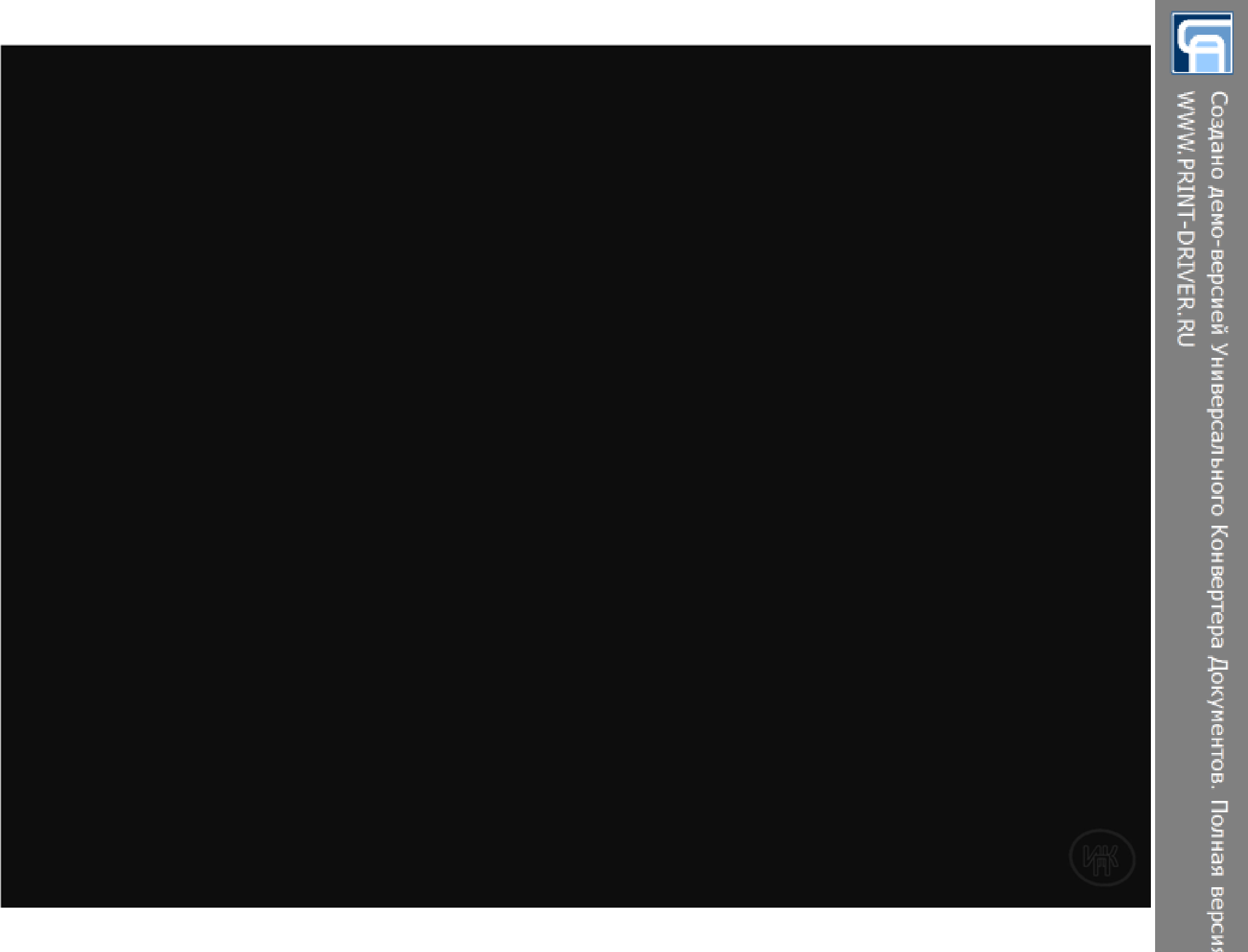 Становление современной рыночной экономики РоссииПриватизация.Особенности современной экономики РоссииСтановление современной рыночной экономики России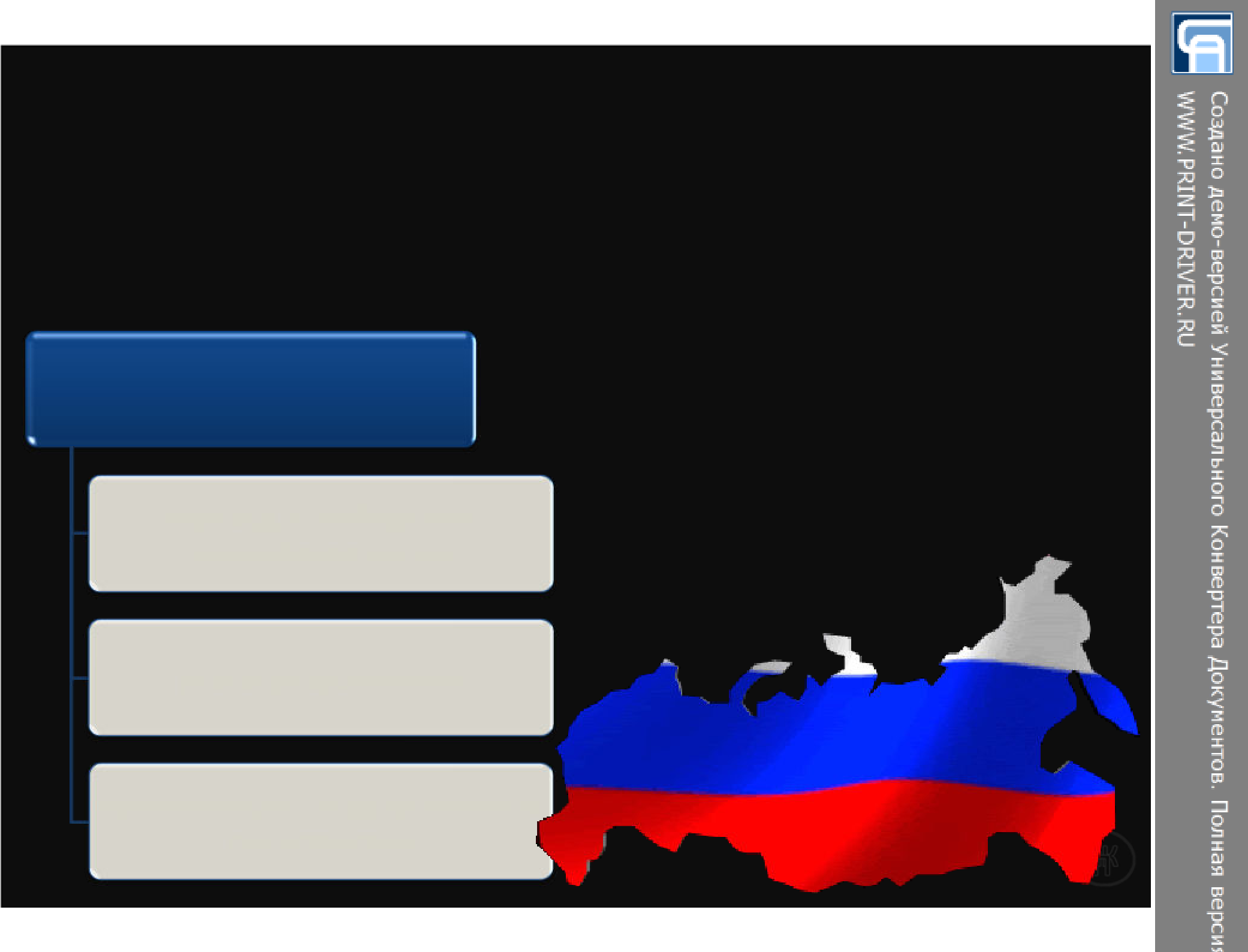 октябре 1991 года правительством был начат России переход к рыночной модели экономического развития.Основные направления экономических реформпереход к свободномуценообразованиюразгосударствлениеприватизация государственныхпредприятийНа первом этапе введения реформ правительство столкнулось с рядом проблем:формирование у граждан определённых качеств необходимых для успешного ведения своего дела в условиях рынка;резкое снижение уровня жизни из-за либерализации цен.ПриватизацияЦель приватизации – созданиеширокого слоя частных собственников в стране.Разгосударствление - процесссужения государственного сектора в экономике, создание условий для развития негосударственных форм собственности.Лишение населения накопленных денежных средств не позволило достичьэффективности приватизации и программы разгосударствления.процесс передачи государственной собственности в частные руки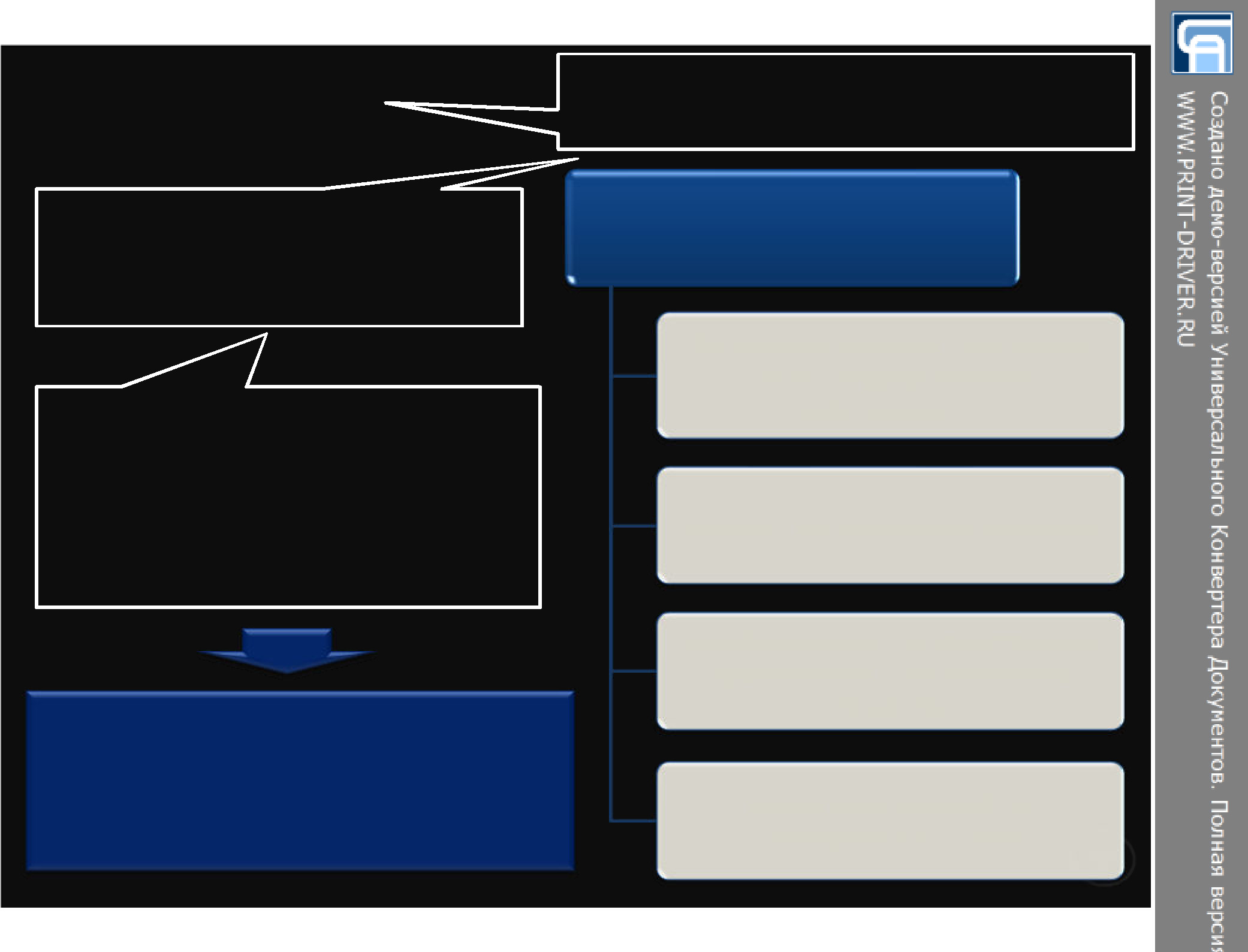 Формы приватизациибесплатная раздача гражданам части государственной собственностиаренда с последующим выкупомпреобразование государственных предприятий в акционерные обществавыкуп предприятий на конкурентной основеИтоги реформПоложительныеформирование в стране рыночной инфраструктуры:сеть коммерческих банковфондовые и товарные бирж,аукционыОтрицательные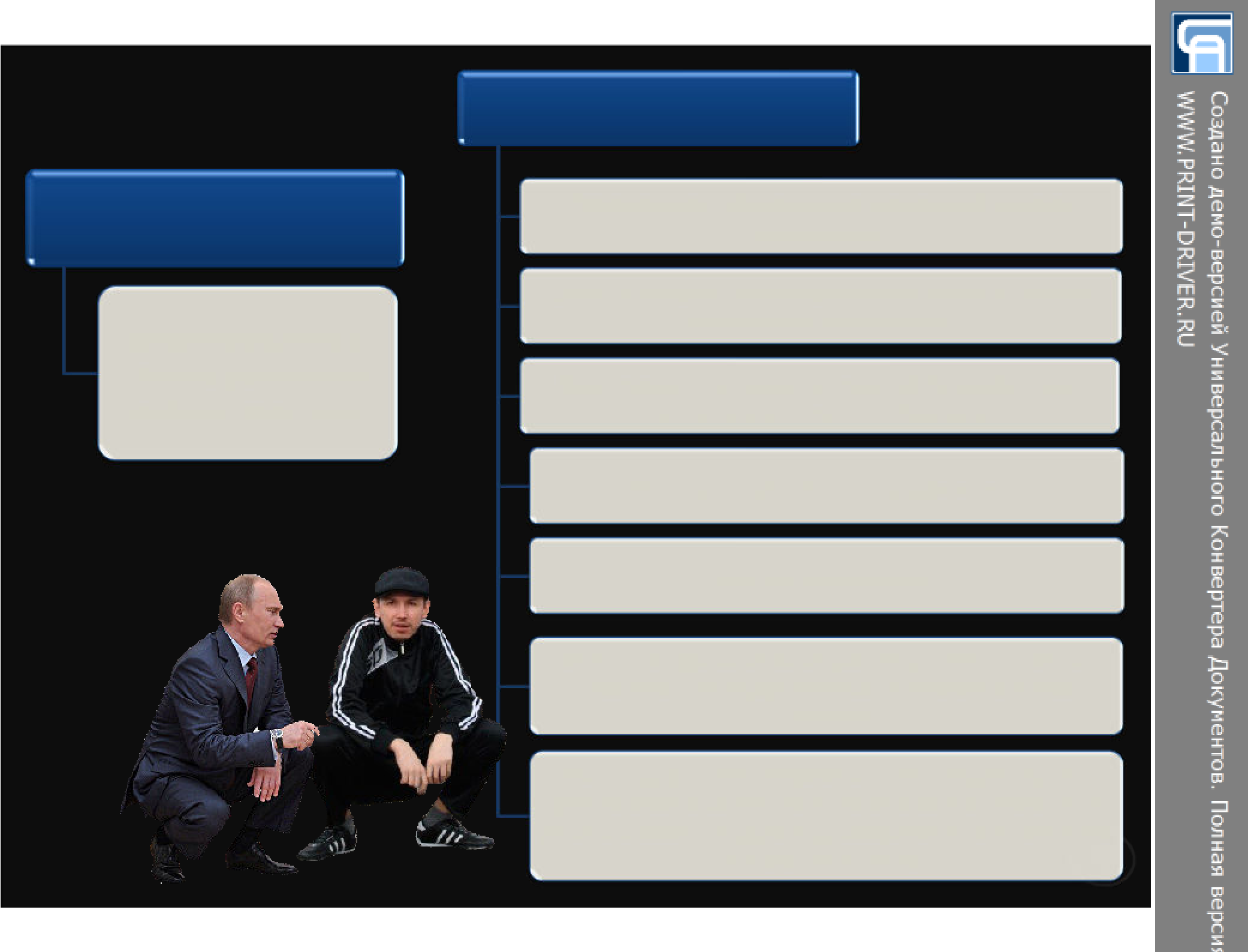 Ускоренное обнищание основной массынаселенияОбесценивание добросовестного труда и потеряжизненных ориентировВозникновение явной и скрытой безработицы,потеря уверенности в будущемМассовое забастовочное движениеКризис неплатежейТотальная криминализация общества, усиление срастания государственных и криминальных структурРост социальной напряженности, недовольства действиями властей, политической пассивности и разочарования людей в демократических лозунгах начала 90-х годов.Особенности современной экономики России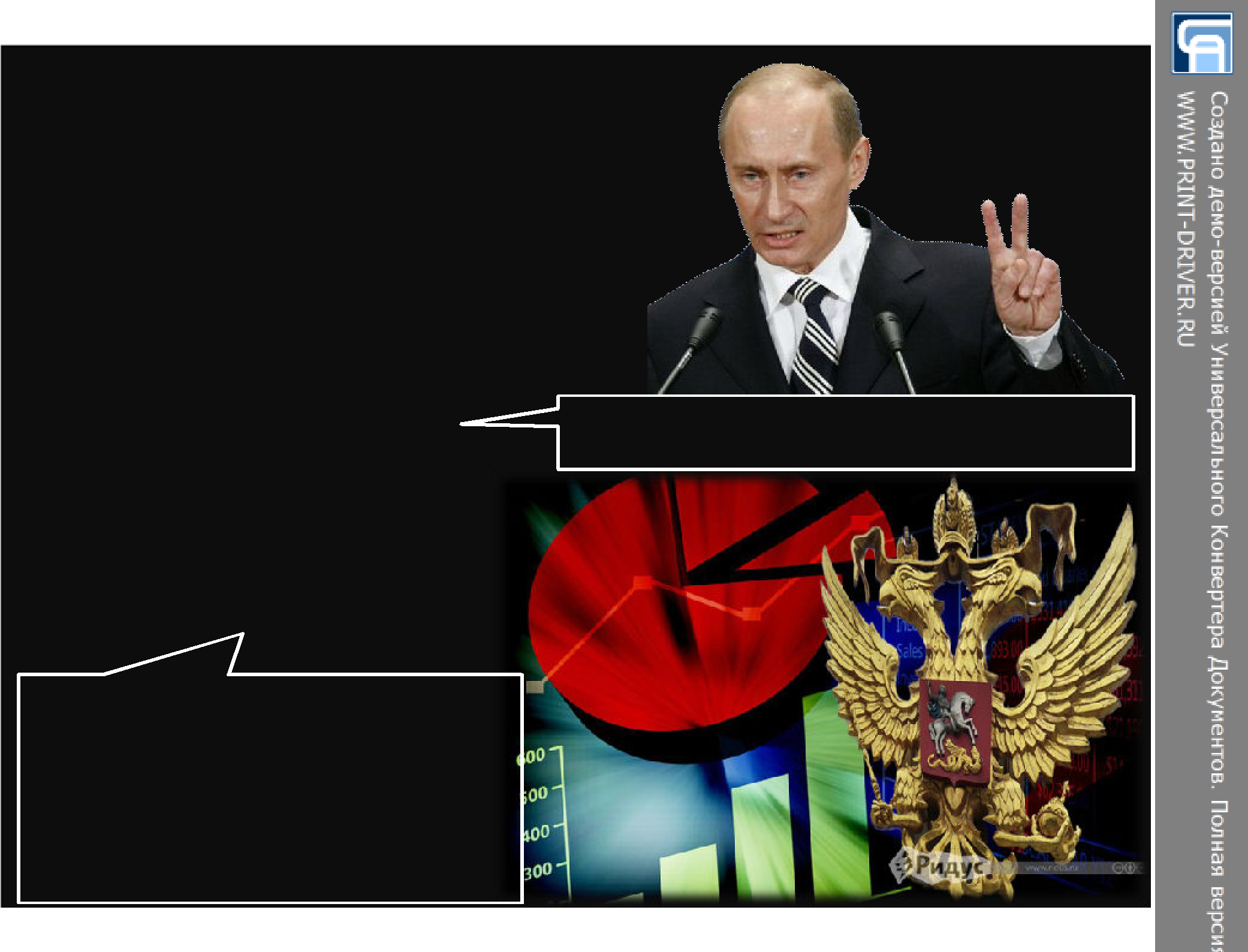 Экономика России является крупномасштабной, что определено большими размерами территории;Многообразие природных ресурсов – лесных, минеральных, земельных, водных;Разница региональных показателей хозяйственного и социального развития субъектов Российской Федерации;Экономика России имеет многоукладный характер.После проведения реформ 1990-х гг. в России имеется несколько основных укладов: капиталистический,мелкотоварный (мелкие частныепредприятия, фермеры, «челноки»),государственный, государственно-частный(смешанный).Экономические институты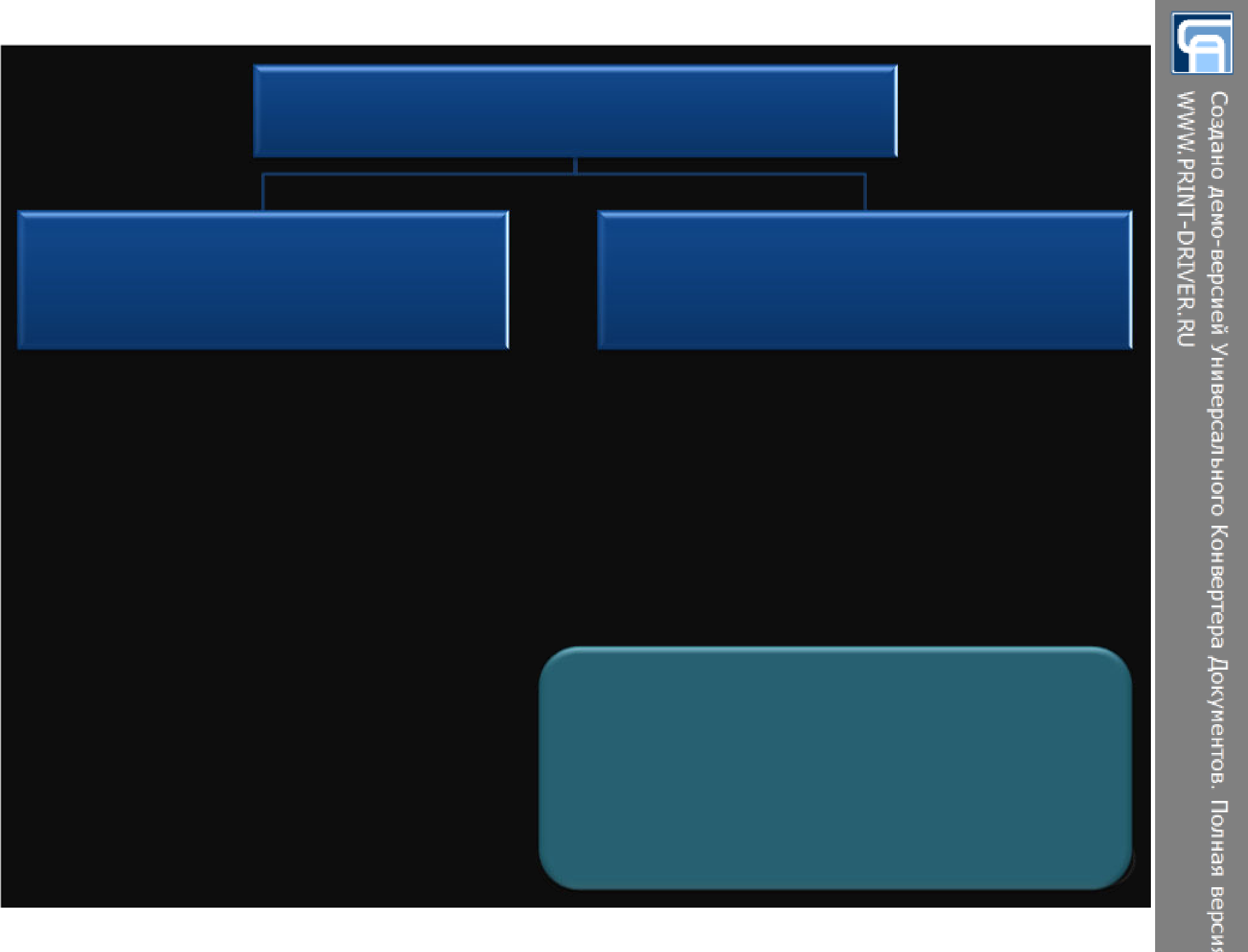 нормы и правила, по которымвзаимодействуют и осуществляют экономическую деятельность ее участникикодексызаконыдругие писаные норм экономического поведения(например, законов, определяющих рамки предпринимательской деятельности, или постановлений по конкретным видам экономической деятельности, экономических правил и норм, устанавливающих права собственности)системы основополагающихэкономических категорий, а также непосредственных участников экономических отношенийсистемы основополагающих экономических категорий (рынок, собственность, конкуренция, налоги, государственное регулирование, бюджет и др.),непосредственные участники экономических отношений(предприниматели, фирмы, организации).ЗАДАНИЕ: используя знания, полученные на занятии и любую доступную информацию, сформулируйте: какие экономические институты подверглись изменениям в России после распада СССР?Время выполнения 20 мин.Вопросы для повторенияС какими проблемами столкнулось правительство на первом этапе проведения реформ?Перечислите основные направления экономических реформОбъясните разницу между приватизацией и разгосударствлением.Перечислите формы приватизации.Перечислите положительные и отрицательные результаты экономических реформ в России.Перечислите особенности современной экономики РоссииКакие экономические институты подверглись изменениям в России после распада СССР3.  Социокультурное разнообразие.На территории России проживают представителиболее 100 национальностей и народностей.